УКРАЇНА       ЧЕРНІГІВСЬКА МІСЬКА РАДА     ВИКОНАВЧИЙ КОМІТЕТ  Р І Ш Е Н Н ЯПро затвердження Статуту комунального підприємства «Міськсвітло» Чернігівської міської ради у новій редакціїВідповідно до вимог статті 57 Господарського кодексу України, керуючись пунктом 1 статті 29 Закону України «Про місцеве самоврядування в Україні», рішенням міської ради від 8 вересня 2005 року «Про затвердження статутів підприємств, установ та організацій, які належать до комунальної власності територіальної громади міста» (17 сесія 4 скликання), у зв’язку з перерахуванням додаткового внеску в статутний капітал комунального підприємства «Міськсвітло» Чернігівської міської ради у сумі 756 119,69 грн. (сімсот п’ятдесят шість тисяч сто дев’ятнадцять грн. 69 коп.) на підставі рішення сесії Чернігівської міської ради від 21 вересня 2017 року                       № 23/VII – 5 «Про внесення змін і доповнень до рішення міської ради від     30 листопада 2016 року № 13/VII-8 "Про Комплексну цільову Програму розвитку житлово-комунального господарства міста Чернігова на               2017 - 2020 роки», на цей час  розмір статутного капіталу складає 14 286 223,48 грн. (чотирнадцять мільйонів двісті вісімдесят шість тисяч двісті двадцять три грн. 48 коп.), виконавчий комітет міської ради вирішив: 1. Затвердити Статут комунального підприємства «Міськсвітло» Чернігівської міської ради у новій редакції (далі – Статут), що додається.2. Комунальному підприємству «Міськсвітло» Чернігівської міської ради (Николенко В. М.) здійснити заходи щодо реєстрації Статуту.3. Контроль за виконанням цього рішення покласти на заступника міського голови Черненка А. В.Міський голова                                                                  В. А. АтрошенкоСекретар міської ради                                                       М. П. Черненок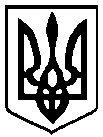  2018  року          м. Чернігів №